Шығыс Қазақстан облыстық білім басқармасы «№7 арнайы мектеп-интернат» коммуналдық мемлекеттік мекемесіКГУ «Специальная школа-интернат №7» УО ВКОУрок нравственности по теме:«Прощение растворяет обиды»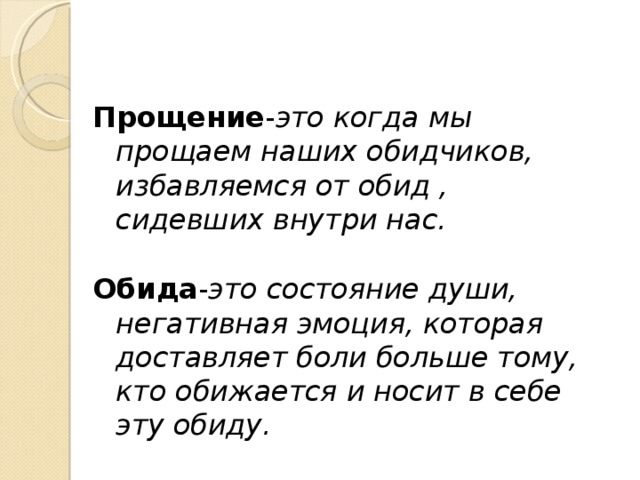 Подготовила и провела воспитатель: Смешная О.А.Риддер қаласыгород РиддерТеУрок нравственности по теме: «Прощение растворяет обиды».Цель: 1. Объяснить влияние обиды на отношения.            2. Выявить причины непрощения.            3. Побудить учеников прощать обиды и налаживать отношения друг с другом.Задачи: 1) развитие умения детей справляться с жизненными трудностями, управлять своими эмоциями; знакомить детей со способами того, как справиться с обидой; 2) коррекция и развитие речи, внимания, словесно-логического мышления, памяти на основе упражнений на воспроизводство и запоминание; развивать умение на основе наблюдения делать выводы; 3) гармонизация личности ребёнка, повышение его уверенности в себе, своих возможностях; воспитание нравственной культуры общения.Оборудование: карточки, презентация, маркеры, памятки, “Уходи, обида, прочь!”, музыкальное сопровождение.Методические приемы:Беседа.Закрепление знаний в играх, упражнениях.Игры, направленные на развитие эмоционально-волевой сферы ребенка.Релаксационная техника.Рисование.Ход занятия:Организационный момент. - Доброе утро, ребята! Доброе утро, наши уважаемые гости!- Я рада вас приветствовать на нашем занятии.- Ребята, улыбнитесь друг другу, порадуйтесь сегодняшнему дню. Садитесь.- Дети, я рассчитываю на вашу поддержку и помощь. - Уверена, что наше сотрудничество будет успешным.- Скажите, а с каким настроением вы пришли на занятие?(Высказывания детей).- Я надеюсь, что до самого конца нашего занятия ваше настроение поменяется в лучшую сторону… (Останется таким же хорошим)Вводная часть.Начать наш урок я хочу с мини-викторины.Мини-викторина “Угадай эмоции”. (Каждое стихотворение сопровождается показом детских фотографий с этими эмоциями)Ребята, я буду показывать фотографии детей и читать стихотворение.Ваша задача- Отгадайте, о какой эмоции идёт речь?Как грустно мне что-то сегодня,
На улице дождик идёт.
Мелодия песни далёко
О чём-то печальном поёт…
Грущу в наслажденье привольно.
Меня вам никак не понять.
Нет настроенья сегодня,
И капает дождик опять. - Это грусть.От злости не вижу я неба,
Злость застилает глаза,
Не надо воды и хлеба,
Найти б побольней слова…
И сон убежал мой напрочь,
Злость не даёт уснуть
И думаю думу на ночь,
Ну как бы больней кольнуть.  - Это злость.Я ушёл в свою обиду
И сказал, что я не выйду.
Вот не выйду никогда!
Буду жить в ней все года!
И в обиде я не видел
Ни цветочка, ни куста...
И в обиде я обидел
И своего друга, и кота... - Это обида.Основная частьВводная беседа.- Хороши ли такие эмоции как грусть, злость? (Ответы детей).- А ведь именно они часто являются спутниками обиды. Значит, мы должны научиться справляться с такими негативными эмоциями. И сегодняшнее занятие поможет нам в этом. (Слайд 1) Тема нашего занятия: «Прощение растворяет обиды». Сегодня вы узнаете:Как выглядят люди, когда обижаются?К чему приводят обиды?Будем учиться прощать друг друга.- Вспомните случаи, когда вы обижались. - На кого?- Так, что же такое обида?- Обида – состояние души, негативная эмоция, которая причиняют больше боли тому, кто обижается и носит в себе эту обиду.(Прикрепляю на доску и вывожу на слайд)(Слайд 2)Обида - несправедливо причиненное огорчение, оскорбление, а также чувство, вызванное таким огорчением. / Словарь русского языка. С. И. Ожегов /- Что же чувствует человек, которого обидели и который обиделся? (высказывания детей)- Наукой доказано, что когда человек обижается, то у него: 1. Учащается сердцебиение; 2. Затуманивается разум (то есть, человек в этот момент не может рассуждать здраво, не контролирует свои эмоции).3. В кровь начинают поступать вещества, которые настраивают человека против другого. Эти вещества оказываются отравляющими. Они не уходят из организма, а остаются в нём и отравляют человека. И чем чаще человек обижается, тем всё больше их накапливается. И тогда человек начинает обижаться из-за всякой мелочи, пустяка. - Легко ли живётся такому человеку? (Ответы детей)- Почему? (Он чувствует себя больным. Такой человек плохо ест, беспокойно спит, у него плохое настроение, может заболеть и даже умереть.)Вывод: И чтобы такое не случилось с вами, да и окружающими вас, мы должны найти лекарство от обиды. Ребята, послушайте одну историю. И подумайте, так что же является этим лекарством?   К одному старцу пришел ученик и спросил, как ему быть с обидами, которые появляются из-за несправедливого к нему отношения со стороны других людей. Старец предложил ему такой совет: «Каждый раз, как обидишься, клади за пазуху картошку». Ученик принял совет, и понемногу накопилось столько картофеля, что стало его тяготить, а потом эти овощи еще и начали гнить. Тогда ученик снова пришел к старцу: «Я больше не могу носить с собой эту зловонную тяжесть». «Тебе неприятно? – спросил его старец. – Но как же ты позволяешь носить в своей душе обиды на других людей?» Действительно, обида – это то, что гниет внутри нас, мучает душу нестерпимой тяжестью и не дает нам покоя.- Что же является лекарством от обиды? - Как же нужно поступить, чтобы не дать обиде отравить вас и вашу душу? (на доске появляется "лекарство" от обиды: разобраться - пожалеть - простить – возвыситься над обидой).  - А если сказать одним словом, надо уметь: ПРОЩАТЬ(Слайд 3) - Давайте разберемся: что же такое «прощение»Прощение – это, когда мы прощаем наших обидчиков, избавляемся от обид, сидевших глубоко в нас.(Слайд 4)Ребята, как вы думаете, что означает это слово? (простить – это “перестать упрекать”, “не держать зла”, “относиться терпимо к тому, что не принимаешь в других”; “не ждать, пока обидевший первый придет мириться”.) - В прощении заключается великая сила. - Всё ли можно простить? Сразу, пожалуй, нет (слишком велика может быть обида). - Всегда ли нужно прощать? Всегда! Время лечит. Вспоминай   только хорошее - прощение придёт, само собой. Носить в себе, а тем более "холить и лелеять" обиду нельзя: душа ожесточится, а обида как червячок, будет «разъедать», «точить» вас изнутри. - Ребята, скажите, вам нравится, когда вас прощают и не наказывают? (Ответы детей). Значит и вы тоже должны прощать других. Есть одно замечательное высказывание:«Поступай с другими так, как хочешь, чтобы поступали с тобой».А как вы понимаете это высказывание?- Давайте с вами немного поиграем. Игра называется «Шаг вперёд»Выходим из-за парт и становимся все в одну линию.Сейчас я буду задавать вам вопросы, а вы должны сделать шаг вперёд, если вы поступаете также и оставаться на месте, если не делаете этого.■ ВЫ любите шутки?■ ВЫ когда-нибудь подшучивали над своим другом или подругой?■ ВЫ не любите, когда над вами подшучивают?■ Вы давали прозвища другим? ■ ВЫ хоть раз просили прощения, когда кого-то обидели?■ Кто хотя бы раз оказывались не правы в споре?■ Кто прощал, когда его обижали? - Вот такие разные случаи, ситуации часто происходят в нашей жизни - Сейчас мы с вами попытаемся разобраться в этих ситуациях и найти пути их решения.Упражнение “Ситуация”.Мама: Доброе утро, доченька!  С Днём рождения, моя родная!  Будь здоровой и счастливой!  А вот тебе мой подарок.  Носи, доченька, на здоровье!  (мама дарит вязаную шапочку).  Дочка: Мама, а что, шапочка вязаная?  Ты её сама, что ли вязала?  Что, не могла в магазине купить?  Она же не модная!  Мама: Дочка, связанные своими руками вещи   никогда не выходили из моды.  Я так старалась!  Она так идеально подходит к твоей новой куртке!  Дочка: Если тебе нравится, то носи её сама! -  обиженно   сказала Марина и бросила шапочку.  - А как вы думаете, ребята, правильно ли поступила Марина?- Какие эмоции испытала мама после поступка дочери?- Как должна была поступить Марина? Как бы вы поступили на ее месте?- Итак, ребята, какой же мы можем сделать вывод: ВЫВОД: Чаще всего, даже не задумываясь об том, какую боль мы причиняем, мы обижаем близких и родных нам людей.  - Проблема прощения, всегда волновала людей об этом написано много историй и сказок, давайте послушаем одну из них.Сказка называется: «Болезнь непрощения».(Слайды с 5 по 21) - Ребята, а теперь ответьте на вопросы.1. Из-за чего обитатели озера стали ссорится, сердиться и гоняться друг за другом? (разучились прощать)2. Злость и непрощение похожи на заразную болезнь, когда она с одного переходит на другого?3. Кому навредили обитатели озера тем, что не хотели друг друга прощать?4. Почему вечером опять на озере воцарилось спокойствие, и тишина?- Ребята, а как вы думаете, где же прячется обида?Обида - прячется в «крепости», а крепость-это закрытое сооружение.- А где же находится эта «крепость»?А «крепость» находится внутри нас, пока она там живет человек чувствует себя плохо, а тот, кто нас когда-то обидел, наверное, уже забыл об этом.- Так, давайте же откроем свою «крепость» и выпустим все обиды, ведь твоя обида вредит только тебе.3. Упражнение на расслабление.                          (Звучит релаксационная музыка.)- Сядьте удобнее... Закройте глаза… Устроитесь так, чтобы каждая часть тела была расслаблена. Руки и ноги отдыхают... Лицо спокойно…Сделайте несколько глубоких вдохов через нос — и сильных выдохов через рот... Дышите в такт с музыкой...- Представьте перед собой человека, который вас обидел. Он сидит один в большой комнате… Он совсем один…Вы обижены на него… Мысленно подойдите к нему. Простите его… Избавьте себя от груза обиды… И спустя какое-то время вам стало легче…Вы чувствуете это?…(ВЫКЛЮЧАЮ МУЗЫКУ) Ребята, открываем глаза, садимся на стулья.- Вам стало легче? (Ответы детей)Есть ещё много разных упражнений которые учат нас избавляться от своих обид. (Раздаю детям листы и фломастеры, карандаши)- А сейчас мы проведём одно из них.Упражнение называется “Копилка обид”. – Умение выразить обиду очень важно для самого себя. - Нарисуйте или напишите свои обиды. - Что же теперь мы можем сделать с нашими обидами? (Ответы детей)- Правильно, порвите ваши «обиды» на кусочки и сложите их в эту копилку.- Что мы сделаем с «копилкой обид»? (копилку с обрывками сминаем и выбрасываем в мусорную корзину.). А еще обиды можно мысленно отпускать на ветер или по воде и представлять, как они исчезают.- Как нам быть с нашими обидами в жизни?  Прощать.- Как относиться к обидчику?    Прощать.Итак, ребята, давайте сделаем вывод: жить с тяжестью на сердце из-за обиды, злости тяжело. Чтобы не было тяжело, надо научится просить прощение и самим прощать других.- Ребята, а вам легко просить прощение?(нет, да, трудно, тяжело)- А вы знаете как нужно просить прощение?- Чтобы легче вам было составить правила, вспомните как в детстве вы мирились?- Что нужно сделать?Приглашаю двоих детей выйти к доске и показать нам всем как нужно мириться.(Слайд 22) ПАМЯТКАПодойдите к человеку, с которым вы хотите помириться. Назовите его по имени, посмотрите ему в глаза и скажите чётко, чтобы были понятны ваши слова. А главное их надо говорить искренне, т.е. от чистого сердца, чтобы человек почувствовал ваше раскаяние.Заключительная частьКакой вывод мы с вами можем сделать? Зачем нам нужно прощать или просить прощение? (Чтобы освободиться от негативных переживаний, научиться бесконфликтному общению) Что дает нам прощение? (Освобождение от негатива, налаживание отношений с окружающими людьми, душевное равновесие)(Слайд 23)Ребята, запомните! 1. Каждый может совершить ошибку и обидеть другого. 2. Совершив ошибку, умей её признать и искренне попросить прощение. 3. Прости, и будешь прощён сам. 4. Прощенье уничтожает злобу и ненависть, спасает от одиночества. 5. Прости, и на душе будет легче и светлее. 6. Старайся вести себя так, чтобы потом не пришлось извиняться.(Слайд 24)У русского народа есть замечательный праздник: в конце Масленичной недели наступает Прощёное Воскресение, когда каждый из нас может попросить прощение за вольные и невольные обиды и так же простить своих близких.	Итог занятия.Давайте подведем итог. Мы с вами на занятии говорили о таком эмоциональном состоянии как обида. Познакомились со способами избавления от обид. Итак, чтобы изменить положение, вы должны сначала измениться сами. Обращайтесь с людьми так, как вам хотелось бы, чтобы обращались с вами, и вы никогда не ошибетесь.     - Сможете ли вы после нашего занятия правильно реагировать на обиды и быть менее обидчивым?     - Давайте послушаем одно очень замечательное стихотворение.Умей прощать. И всё тебе зачтется.
Обид в душе своей ты не копи.
Всё переменится, пройдёт и рассосётся,
Ты настоящим — днём сегодняшним живи!Не нужно мстить. Вернётся бумерангом.
Пускай обидел кто-то, не беда,
Со временем затянутся все ранки…
И все забудется. И Раз, и навсегда. - Ребята, а что такое бумеранг? (Ответы детей)К тому ведется:Что отдаёте, то и вернётся.То, что посеешь — то и пожнёшь,Ложью пробьется Ваша же ложь.Каждый поступок имеет значенье;Только прощая, получишь прощенье.Вы отдаёте — Вам отдают,Вы предаёте — Вас предают,Вы обижаете — Вас обижают,Вы уважаете — Вас уважают…Ритуал прощения “Уходи, обида, прочь!”Все участники встают в круг, держатся за руки и хором говорят: “Уходи, обида, прочь! Я себе смогу помочь!”. Давайте сейчас каждый из нас мысленно простит другого и передаст рукопожатие прощения своему соседу и так дальше по кругу.Я же хочу вам пожелать учиться быть бережными друг к другу. Домашнее заданиеА сейчас я раздам вам буклеты, которые помогут вам научиться прощать обиды, в них записаны наши памятки и правила, поговорите об этом дома с родителями, теперь вы можете их тоже научить этим правилам. Ведь и мы взрослые часто обижаемся друг на друга и не можем простить.– До нашего следующего занятия понаблюдайте за окружающими (и за собой). Что людей больше всего обижает? Подумайте, почему? Как разные люди реагируют на обиду. Постарайтесь записать свои наблюдения в тетради, можете нарисовать свои чувства, если не сможете выразить только словами. Рефлексия:- Я предлагаю вам оценить наше занятие. Ребята, посмотрите на доску. У нас появилась красивая цветочная поляна, но она какая-то необычная! Что не так на нашей поляне? У наших цветочков нет «серединок», поэтому они смотрятся все одинаковыми. Давайте поможем им, подарим цветам своё настроение, у вас на столе лежат «серединки» для цветов с разными эмоциями: радость, скука, грусть. Если вам понравилось наше занятие и было интересно, то подарите цветку радость. А если было скучно, выберите соответствующее настроение. И если кому-то было тяжело или не понравилось занятие, выбираете серединку с грустным настроением.Выбрали? Теперь, давайте приклеим серединки цветочкам и посмотрим, какая полянка у нас получилась, какое настроение у наших цветов. На этом наш урок окончен. (Слайд 25)Ребята, спасибо вам большое за работу на занятии. Желаю вам дальнейших успехов!